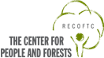 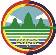 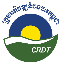 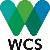 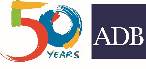 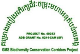 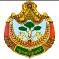 កម្មវិធីទស្សនកិច្ចសិក្សា​សហគមន៍តំបន់ការពារធម្មជាតិស្រែព្រះសិក្សាស្វែងយល់អំពីបទពិសោធន៍នៃការគ្រប់គ្រងជំនួញខ្នាតតូច និងសហគមន៍ទេសចរណ៍ធម្មជាតិ នៅខេត្តកំពង់ធំ​ និងខេត្ត​ព្រះវិហារថ្ងៃទី០៨ ដល់ ថ្ងៃទី១២ ខែ ឧសភា ឆ្នាំ ២០១៩១.សេចក្តីផ្តើម​​​ 	គម្រោងរបៀងជីវៈចម្រុះមហាអនុតំបន់ទន្លេមេគង្គ ផ្តោតលើការកសាងសមត្ថភាពសម្រាប់បន្សាំផ្អែកលើប្រព័ន្ធ អេ កូឡូស៊ីនៅក្នុងអនុគ្រោងផ្ទៃរងទឹកភ្លៀងអូរប៉រ បានកំពុងគំាំទ្រសកម្មភាពរៀបចំ​សហគមន៍​តំបន់​​ការពារធម្មជាតិរៀបចំផែន ការគ្រប់គ្រង និងផែនការជំនួញសម្រាប់សហគមន៍​តំបន់ការពារធម្មជាតិ​ស្រែព្រះ ស្ថិតនៅឃុំស្រែព្រះ ស្រុកកែវសីម៉ា ខេត្ត មណ្ឌលគីរី ។ ដើម្បីជាគាំទ្រដល់ក្រុមអ្នកសម្របសម្រួល អាជ្ញាធរដែនដី  ក៏ដូចជា​មន្រ្តី​មន្ទីរបរិស្ថាន​ក្នុង​ការ​គាំទ្រសហគមន៍  និងជាការពង្រឹងសមត្ថភាពដល់គណកម្មការគ្រប់គ្រងសហគមន៍ និង​ក្រុម​ជំនួញខ្នាតតូចផងនោះ អង្គការ​​ RECOFTC, WCS និង​ CRDT បានរៀបចំទស្សនកិច្ចសិក្សាមួយដែលមាន​អ្នក​ចូលរួម​ចំនួន៣៤​នាក់ (គណៈកម្មការគ្រប់​សហគមន៍​តំបន់ការពារធម្មជាតិចំនួន១៥​នាក់ ក្រុម​ជំនួញ​​ឬស្សី​សហគមន៍ចំនួន​៦​នាក់ មេភូមិ​ក្រុម​ប្រឹក្សា​ឃុំ​ និងមន្រ្តីសាលា​ស្រុក​កែវ​សីមាចំនួន ៧​នាក់ មន្ត្រីមន្ទីរបរិស្ថានចំនួន​ ៤នាក់ និង​មន្ត្រី​​​អគ្គនាយកដ្ឋាន​​សហគមន៍​មូល​ដ្ឋាន​​ចំនួន ២​នាក់)ទៅ​ខេត្ត​​​កំពង់​ធំ និងព្រះវិហារ ដើម្បីរៀនសូត្រ​ពី​បទ​ពិសោធន៍​នៃការរៀបចំឥណទាន​សហគមន៍ព្រៃឈើ ការគ្រប់គ្រង​សហគមន៍​ទេសចរ ធម្មជាតិ និងការបែង​ចែក​តំបន់​គ្រប់គ្រងក្នុងដែនជំរកសត្វព្រៃគូលេនព្រហ្មទេព។ទស្សនកិច្ចសិក្សានេះមានរយះពេល ៥​ថ្ងៃ ចាប់ពី ថ្ងៃទី ០៨ ដល់ ថ្ងៃទី ១២ ខែ ឧសភា ឆ្នាំ២០១៩ ទៅ​ខេត្ត​កំពង់ធំ និងខេត្តព្រះវិហារ ។​២.គោលបំណ​ងទស្សនកិច្ចសិក្សា ​	ទស្សនកិច្ចសិក្សានេះមានគោលបំណងឲ្យគណកម្មការគ្រប់គ្រងសហគមន៍តំបន់ការពារធម្មជាតិ ក្រុម​ជំនួញ​ឬស្សី ក្រុមប្រឹក្សាឃុំស្រែព្រះ មន្ត្រីសាលាស្រុកកែវសីម៉ា មន្ត្រីមន្ទីរបរិស្ថានខេត្តមណ្ឌលគិរី និង​មន្រ្តីនៅ​អគ្គនាយកដ្ឋាន​សហគមន៍មូលដ្ឋានស្វែងយល់អំពី ៖ បទពិសោធន៍នៃការ​ប្រើប្រាស់ឥណទានសហគមន៍ព្រៃឈើផ្សាភ្ជាប់ទៅនឹងការគ្រប់គ្រង សហគមន៍ព្រៃឈើ​ ​ព្រៃ​ក្បាលបី ឃុំទីពោរ ស្រុកសន្ទុក ខេត្តកំពង់ធំបទពិសោធន៍ក្នុងការគ្រប់គ្រងគ្រប់គ្រងសហគមន៍ទេសចរណ៍ធម្មជាតិ របស់​ស​ហគមន៍តំបន់ ការពារធម្មជាតិត្មាតប៉ើយ ឃុំព្រីងធំ ស្រុកជាំក្សាន្ត ខេត្តព្រះវិហារ ។បទពិសោធន៍នៃការកំណត់តំបន់គ្រប់គ្រងដែនជំរោគសត្វព្រៃគូលេនព្រហ្មទេពខេត្តព្រះវិហារ​យុទ្ធសាស្រ្តនៃការគ្រប់គ្រងព្រៃសហគមន៍ដោយនិរន្តរភាពរបស់សហគមន៍តំបន់ការពារធម្មជាតិ សំបូរ ឃុំត្រយ៉ង ស្រុកគូលេន ខេត្តព្រះវិហារ ។៣.​ កម្មវិធីទស្សនកិច្ខសិក្សា​	ទស្សនកិច្ចសិក្សានេះរៀបចំឡើងនៅថ្ងៃទី ០៨ ដល់ ថ្ងែទី ១២ ខែឧសភា ឆ្នាំ២០១៩ នៅខេត្តកំពង់ធំ និង ខេត្តព្រះវិហារ ​តាមកម្មវិធីដូចខាងក្រោម៖៤.​អ្នកចូលរួមមានពេលេវលាប្រធានបទលទ្ធផលរំពឹងទុករបស់អ្នកចូលរួមថ្ងៃទី​១៖ ០៨ ឧសភា ២០១៩ថ្ងៃទី​១៖ ០៨ ឧសភា ២០១៩ថ្ងៃទី​១៖ ០៨ ឧសភា ២០១៩០៧.០០-១៧.៣០    ធ្វើដំណើរពីខេត្តមណ្ឌលគិរីទៅកាន់ ខេត្តកំពង់ធំ ធ្វើដំណើររយះពេល ១០ម៉ោង និង៣០​នាទីថ្ងៃទី​២៖ ០៩ ឧសភា ២០១៩ថ្ងៃទី​២៖ ០៩ ឧសភា ២០១៩ថ្ងៃទី​២៖ ០៩ ឧសភា ២០១៩០៧.៣០-០៩.០០ធ្វើដំណើរទៅសហគមន៍ព្រៃឈើ​ព្រៃក្បាលបី០៩.០០-១១.០០ពិភាក្សាជាមួយសមាជិកគណកម្មការសហគមន៍ព្រៃឈើព្រៃក្បាលបីពីបទពិសោធន៍នៃការរៀបចំឥណទាន​សហគមន៍ផ្សាភ្ជាប់ទៅនឹងកាងារ​គ្រប់គ្រងសហគមន៍ព្រៃឈើនឹងបានស្វែងយល់អំពី៖គំនិតផ្តួចផ្តើមឥណទានសហគមន៍ព្រៃឈើដំណើរការរៀបចំឥណទានសហគមន៍ព្រៃឈើលទ្ធផល និងឥទ្ធិពលឥណទានសហគមន៍ ព្រៃឈើ ។បញ្ហាប្រឈម​និងដំណោះស្រាយទំនាក់ទំនងរវាងឥណទានសហគមន៍​ទៅ​នឹងដំណើរការគ្រប់គ្រងសហគមន៍ព្រៃឈើឆ្លុះបញ្ចាំងអ្វីដែលបានរៀនសូត្រ១១.០០-១២.១៥អាហារថ្ងៃត្រង់រួមគ្នា១២.១៥-១៦.៣០ធ្វើរដំណើរទៅទីរួមខេត្តព្រះវិហារថ្ងៃទី​៣៖ ១០ ឧសភា ២០១៩ថ្ងៃទី​៣៖ ១០ ឧសភា ២០១៩ថ្ងៃទី​៣៖ ១០ ឧសភា ២០១៩០៧.០០-០៨.៣០ធ្វើដំណើរទៅសហគមន៍តំបន់ការពារធម្មជាតិត្មាតប៉ើយ០៨.៣០-១១.៣០ពិភាក្សាពីបទពិសោធន៍នៃដំណើរ​ការរៀបចំសហគមន៍ទេសចរណ៍ធម្មជាតិជាមួយសមាជិក និងគណកម្មការសហគមន៍នឹងបានស្វែងយលពី៖គំនិតផ្តួចផ្តើមបង្កើតសហគមន៍ទេចរណ៍ធម្មជាតិដំណើរការរៀបចំសហគមន៍ទេចរណ៍ធម្មជាតិរចនាសម្ព័ន្ធគ្រប់គ្រងសហគមន៍ទេចរណ៍ធម្មជាតិការបែងចែកផលនៅក្នុងសហគមន៍តំបន់ ការពារធម្មជាតិបញ្ហាប្រឈម​និងដំណោះស្រាយទំនាក់ទំនងរវាងសហគមន៍ទេសចរណ៍ ធម្មជាតិទៅនឹងដំណើរការគ្រប់គ្រងសហគមន៍​​ តំបន់ការពារធម្មជាតិ ។ការគាំទ្រពីស្ថាប័នជំនាញពាក់ព័ន្ធ១១.៣០-១៣.០០អាហារថ្ងៃត្រង់១៣.០០-១៦.៣០សិក្សាពីការកំណត់តំបន់គ្រប់គ្រង​ក្នុងដែនជម្រោកសត្វព្រៃគូលេន​ព្រហ្មទេព ជាមួយមន្រ្តីអង្គកា WCS ព្រះវិហារនឹងបានស្វែងយល់អំពី៖បទពិសោធន៍ក្នុងការការរៀបចំលក្ខណ​វិនិច្ឆ័យ​ការកំណត់តំបន់គ្រប់គ្រងក្នុងដែនជម្រោក សត្វព្រៃគោលនយោបាយគាំទ្រក្នុងការកំណត់តំបន់ គ្រប់គ្រងបទពិសោធន៍ក្នុងការចូលរួមរបស់​សហគមន៍ក្នុងដំណើរការកំណត់តំបន់​គ្រប់គ្រង១៦.៣០-១៨.០០ធ្វើដំណើរត្រលប់មកវិញខេត្តព្រះវិហារវិញថ្ងៃទី​៤ ៖ ១១ ឧសភា ២០១៩ថ្ងៃទី​៤ ៖ ១១ ឧសភា ២០១៩ថ្ងៃទី​៤ ៖ ១១ ឧសភា ២០១៩០៧.០០ - ០៩.៣០ធ្វើដំណើរទៅសហគមន៍តំបន់​ការពារធម្មជាតិបារាយខាំកឺតឃុំកំពង់ស្រឡៅស្រុកឆែប ខេត្តព្រះវិហារធ្វើដំណើររយះពេល ២.៣០ នាទី០៩.៣០ - ១១.៣០ពិភាក្សាជាមួយគណកម្មការសមាជិកតំបន់ការពារធម្មជាតិបារាយខាំកឺតរៀនពីបទពិសោធន៍ក្នុងការគ្រប់គ្រង​សហគមន៍ តំបន់ការពារធម្មជាតិការងារល្បាតរបសើសហគមន៍តំបន់ការពារ  ធម្មជាតិបញ្ហាប្រឈមនិងបទពិសោធន៍ក្នុងការដោះ ស្រាយបញ្ហាពិភាក្សាផ្លាស់ប្តូរបទពិសោធក្នុងការគ្រប់​គ្រង សហគមន៍តំបន់ការពារធម្មជាតិ១១.៣០-១៣.០០សំរាកអាហារថ្ងៃត្រង១៣.០០-១៦.០០ឆ្លុះបញ្ចាំងពីលទ្ធផលទស្សនកិច្ចសិក្សា   រួមរបស់ក្រុមទស្សនកិច្ចសិក្សាឆ្លុះបញ្ចាំងទៅលើ៖ឥណទានសហគមន៍ផ្សាភ្ជាប់ជាមួយការគ្រប់គ្រងព្រៃឈើការកំណត់បែងចែកតំបន់គ្រប់គ្រងតំបន់ការពារ   ធម្មជាតិការគ្រប់គ្រងសហគមន៍ទេសចរណ៍ធម្មជាតិការងារល្បាតរបស់សហគមន៍តំបន់ការពារធម្មជាតិ១៦.០០-១៧.៣០ការធ្វើដំណើរទៅស្នាក់នៅខេត្តស្ទឹងត្រែងថ្ងៃទី​៥៖ ១២ ឧសភា ២០១៩ថ្ងៃទី​៥៖ ១២ ឧសភា ២០១៩ថ្ងៃទី​៥៖ ១២ ឧសភា ២០១៩០៨.០០-១៧.៣០ធ្វើដំណើរត្រលប់ទៅខេត្តមណ្ឌលគិរីល.រស្ថាប័នចំនួនអ្នកគាំទ្រថវិកា១គណកម្មការសហគមន៍តំបន់ការពារធម្មជាតិ ស្រែព្រះ១៥ នាក់RECOFTC២ក្រុមជំនួញឬស្សី៦ នាក់RECOFTC៣មេភូមិ៣ នាក់RECOFTC៤ក្រុមប្រឹក្សាឃុំ២ នាក់WCS៥មន្រ្តីសាលាស្រុក២ នាក់WCS៦មន្ទីរបរិស្ថានខេត្ត៤ នាក់WCS៧ក្រសួងបរិស្ថាន២ នាក់WCS៨ក្រុមអ្នកសម្របសម្រួល​(​RECOFTC=2,WCS=2,​CRDT=2​)៦ នាក់RECOFTC,CRDT,WCSសរុប៤០នាក់